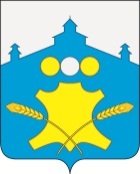 Земское собраниеБольшемурашкинского муниципального районаНижегородской областиР Е Ш Е Н И Е________г.                  					                №___О внесении изменений в приложение 1 к решению Земского собрания Большемурашкинского муниципального района от 23.11.2021г. № 51         В соответствии с частью 4 статьи 15 Федерального закона от 06.10.2003г. № 131-ФЗ «Об общих принципах организации местного самоуправления в Российской Федерации»  (в ред. Федерального закона от 27.05.2014г.  № 136-ФЗ), законом Нижегородской области от 05.11.2014г. № 150-З «О закреплении за сельскими поселениями Нижегородской области вопросов местного значения», Земское собрание  Большемурашкинского муниципального района р е ш и л о:Внести изменения в приложение 1 к решению Земского собрания Большемурашкинского муниципального района от 23.11.2021г. № 51 «О принятии для осуществления органами местного самоуправления  Большемурашкинского муниципального района Нижегородской области  части полномочий  поселений района по решению вопросов местного значения» дополнив столбец 2 графы 13 пунктом 12 следующего содержания:    «12.Осуществление мероприятий по сносу расселенных многоквартирных жилых домов в муниципальном образовании – Советский сельсовет.»Поручить администрации района заключить дополнительное Соглашение к Соглашению о передаче органами местного самоуправления поселения Советского сельсовета Большемурашкинского муниципального района Нижегородской области осуществления части полномочий по решению вопросов местного значения органам местного самоуправления Большемурашкинского муниципального района Нижегородской области на 2022 год  с администрацией Советского сельсовета.Опубликовать настоящее решение в газете «Знамя» и разместить на официальном сайте администрации Большемурашкинского муниципального района в сети Интернет (http://www.admbmur.ru).Контроль за исполнением настоящего решения возложить на комиссию по местному самоуправлению и общественным связям (председатель - Лесникова Л.Ю.).Настоящее решение вступает в силу со дня его официального опубликования.Председатель Земского собрания                                         С.И. БобровскихГлава местного самоуправления                                           Н.А. Беляков     